Тема : «Оценивание учебных достижений учащихся при использовании групповой формы работы»Класс 4Предмет «Русский язык»Тема: «Склонение имен существительных. Различие падежей имен существительных.»Основная цель групповой работы - развитие мышления учащихся, а развивать мышление, значит, развивать умение думать. Групповые формы обучения позволяют совместно работать "ученик+ученик". Создание эмоционального настрояРебята, сегодня на уроке мы будем использовать групповую форму работы. Для этого мы разделились на 3 группы по 6 человек.Вам будут даны задания на карточках. Ваша цель научиться правильно распределить задания, выполнить их и провести взаимооценивание , исправив и показав ошибку ближнему , Вы будете готовы ответить.Работаем на скорость вместе , сообща.Даны задания по группам: « Звездочки», « Умники», « Солнышки»Карточка 1 ( карточки с аналогичными заданиями у остальных 2 групп).Выпишите  из текста имена существительные 2-го склонения. Определите падеж этих имен существительных.Допускается разделить всем по одному предложению.Критерии: Найти существительные 2 – склонения(12 существительных 2 – склонения) – 12 балловОпределить их падеж – 12 балловВитя и Илья учились в третьем классе. Мальчики дружили. В воскресенье Витя пригласил товарища в гости. Войдя в квартиру, Илья снял пальто и шапку. Он аккуратно повесил их на вешалку. Мальчик вежливо поздоровался с родными Вити. Поиграли друзья и пошли к Илье.     Дома Илья швырнул грязные ботинки под шкаф. Пальто и шапку бросил бабушке и приказал повесить. Витя удивлённо наблюдал странную перемену в поступках друга.Группа « Умники» справилась первой. Слушаем и проверяем ребят.По скорости группа быстрее всех сделала задание + 1 балл, но они допустили 2 ошибки, минус 2 балла.Записываем результаты на доске.Вторая группа « солнышки» допустили 3 ошибки – 3 баллаТретья группа допустила 1 ошибку.За помощь другой группе набираем баллыРебята провели провели взаимооценивание внутри группы, а также помогли группе – соседи, проверив свои знания .Оценивание группы учителем - Какие положительные стороны были отмечены в работе каждой группы?В ходе ответов на первый вопрос , я  совместно с учащимися отмечаю достоинства в работе каждой группы и выводим вместе общие результаты оценочной работы.  - С какими трудностями столкнулись группы при выполнении задания?Второй вопрос позволяет обратить внимание учащихся на возникшие проблемы и совместно определить пути их преодоления.Так  как результаты неплохие , я принимаю решение продолжить наш урок в той же форме и приступить ко второму заданию Проводим Физминутку.Карточка 2. Составьте  и запишите словосочетания с именами существительными в родительном падеже единственного числа. Выделите окончания.Чешуя (рыба), постройка (дача), письмо (сестра), край (земля), цветок (гвоздика), окраина (деревня).За задание получаем 12 баллов и за определение окончаний 12 баллов. Всего 24 баллаОценивание группы учителемОценивание вклада отдельного учащегося при групповой работе.При групповой форме работы учитель может осуществлять оценку достижений отдельных учащихся. Для этого он использует форму «Оценивание вклада отдельного учащегося при групповой работе»Совместное оценивание групповой работы учеником и учителем.                                                                                            СамооцениваниеОценим друг друга оцениванием «Две звезды и желание» Техника заключается в следующем: учитель предлагает оценить работу одноклассника соседа по группе. Когда учащиеся комментируют работы друг друга, то они не оценивают работы в баллах, а определяют два положительных момента – «две звезды», – и один момент, который заслуживает доработки – «желание». Обратная связь учащихся может быть озвучена или представлена в письменной форме.Учащемуся предлагаются   доработки «желания» (закрепить знание вопросов падежей), предоставляется время (например, 2-3 дня). Следующую проверку проводит учитель, после проверки учитель может выставить за работу отметку.Плюсы и минусы групповой работыПлюсы:Повышается учебная и познавательная мотивация.Снижается уровень тревожности учащихся, страха оказаться неуспешным, некомпетентным в решении каких-то задач.(+)В группе выше обучаемость, эффективность усвоения и актуализации знаний.(+)Улучшается психологический климат в классе.Однако есть в ней и некоторые трудности, или минусы.Минусы:Хотя ведущую роль в групповой работе играют учащиеся, ее эффективность во многом зависит от усилий и мастерства учителя.Групповой работе надо сначала научить. Для этого учитель должен потратить время на каких-то уроках. Без соблюдения этого условия групповая работа бывает неэффективна.Организация групповой работы требует от учителя особых умений, затрат усилий.При непродуманном комплектовании групп некоторые ученики могут пользоваться результатами труда более сильных одноклассников.(+)Притча:Однажды, шел мудрец, а навстречу ему 3 человека, которые везли под горячим солнцем тележки с камнями для строительства храма. Мудрец остановился и задал каждому один и тот же вопрос: «Что ты делал целый день?» Первый с ухмылкой ответил, что целый день возил камни. Второй ответил: «А я добросовестно выполнял свою работу». А третий улыбнулся, его лицо засветилось радостью и удовольствием: «А я добросовестно принимал участие в строительстве храма».- Как вы думаете ребята , почему они ответили по-разному?Это они оценили свою работу по разному, каждый со своей точки зрения. Мотивы и результаты тесно связаны между собой.Если мы стремимся освоить новые знания и закрепить предыдущие, мы будем стараться идти к своим поставленным целям с хорошим настроением и бодрым настроем на результат.Есть такая казахская пословица:  «Человек может привести лошадь к водопою, но заставить напиться - никогда».- В том случае, когда учащиеся и учитель одинаково понимают цели и ожидаемые результаты обучения, процесс обучения становится более эффективным. Учащиеся должны представлять себе, что такое результаты обучения, и в любой момент времени понять, на каком этапе они находятся, оценить точность выполненных действий или операций, скорректировать при необходимости, понять когда достигнут планируемый результат. Вовлечение учащегося в процесс оценивания позволяет ему стать равноправным партнером учителя в процессе оценивания и, соответственно, нести ответственность за свое обучение. В некоторых случаях при использовании групповой формы обучения ученику необходимо дать возможность самому оценить свои учебные достижения- Поэтому основная задача учителя – заинтересовать (мотивировать) учащихся на обучение разными формами и методами работы с применением различных средств методов.Тема урока:Склонение имён существительныхЦели обучения в соответствии с учебной программой:4.1.2.1 определять тему и основную мысль высказывания, доказывая ее фактами 4.1.4.1 участвовать в диалоге/дискуссии по обсуждаемой теме, соблюдая речевые нормы, понимать различные способы ведения диалога 4.2.3.1 формулировать вопросы и ответы, отражающие понимание Цели урока:Познакомить учащихся со склонением имен существительныхЭтап урока/ ВремяДействия педагогаДействия ученикаОцениваниеРесурсы1.Начало урока. 0-5 минСоздание положительного эмоционального настроя:Прозвенел звонок для нас,Все зашли спокойно в класс,Встали все у парт красиво,Поздоровались учтиво,Тихо сели, спинки прямо.Все с улыбочкой вздохнемИ наш урок начнем.Приветствуют учителя. Организуют свое рабочее место, проверяют наличие индивидуальных учебных принадлежностейФООценивание эмоционального состояния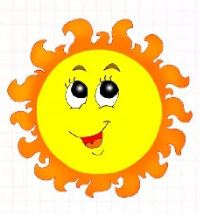 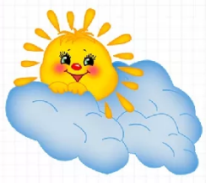 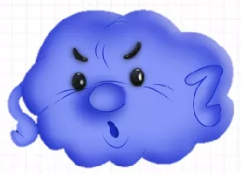 Эмоц. настройназваниеБаллы за заданиеитогПомощь группе- соседуИтого баллы за заданияУмники12 + 1 - 211+112 +5 =17Солнышки12 – 39+211 +3 =14Звездочки12 – 111+112 +6=18Номер группыСотрудничество в группе (распределение и выполнение обязанностей)Поведение (не мешать работе других групп, не отвлекаться от выполнения задания)Раскрытие материала, темы, заданияУмение слушать выступления других, задавать вопросы, делать дополненияОбщий балл1+++++52++++-33+-+++++6названиеБаллы за заданиеитогПомощь группе- соседуИтого баллы за заданияУмники24  - 123+124 +3=27Солнышки24 – 222+325 +4=29Звездочки24  +1- 223+124 +4=28НазваниегруппыСотрудничество в группе (распределение и выполнение обязанностей)Поведение (не мешать работе других групп, не отвлекаться от выполнения задания)Раскрытие материала, темы, заданияУмение слушать выступления других, задавать вопросы, делать дополненияОбщий баллУмники+-++-3Солнышки++++4Звездочки++++4Название группы1 задание2 заданиеитогУмники172744Солнышки142943Звездочки182846Номер группыСотрудничество в группе (распределение и выполнение обязанностей)Поведение (не мешать работе других групп, не отвлекаться от выполнения задания)Раскрытие материала, темы, заданияУмение слушать выступления других, задавать вопросы, делать дополненияОбщий баллЮна++++++++++10Витя+++++-+++7Коля++++++6Надя+++++++++9Радмир--+++-++5Попов ВикторВозможные баллы10Полученные баллыПолученные баллыПопов ВикторВозможные баллы10Я самУчительВыполнял все свои обязанности в группе вовремя и качественно222Работал в группе, сосредоточившись на поставленном учебном задании323Стимулировал других учащихся и помогал им в выполнении поставленного задания211Внимательно слушал других111Вел обсуждение111Комментировал и дополнял информацией высказывания других учеников в группе111ИТОГО:1089 Конец урока. 40-45 мин7.Итог урока. -Какую цель мы поставили на сегодняшнем уроке?-  Достигли ли мы этой цели?-  Какие затруднения были у вас на уроке?-  Что нужно сделать чтобы эти затруднения не повторялись?Рефлексия.Предлагает  оценить  свою  работу  при  помощи  линейки успеха.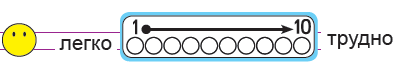 Отвечают на вопросы учителя, оценивают сою деятельность на урокеПишем краткое Эссе 2 минутыОцениваем себя по линейке успехаФОКартинки к рефлексии.